Aanvraagformulier
Vergunning beperkingengebiedactiviteit hoofdspoorwegen
Bouw(werken) en objectenDit formulier kunt u gebruiken als u een vergunning bij ProRail wilt aanvragen en geen gebruik kunt maken van het omgevingsloket (te vinden op omgevingswet.overheid.nl). Dit formulier en de daarbij horende bijlagen, kunt u per post opsturen aan de in bijlage B genoemde adressen. Komt u er niet uit? Neem dan contact op met één van de vergunningverleners in de regio waarin u het werk wenst te verrichten. De regio’s staan weergegeven in bijlage A, de contactgegevens van de vergunningverleners staan in bijlage B.Project LocatieGegevens vergunninghouderGegevens ingenieursbureau / waarnemerGegevens van de aannemer die het werk uitvoertAlgemene vragenVragen over beperkingengebiedactiviteiten bij een hoofdspoorwegBijlagenOp deze pagina vult u in welke bijlagen u heeft bijgesloten. Afsluitende vragenBIJLAGE A - Gebiedsindeling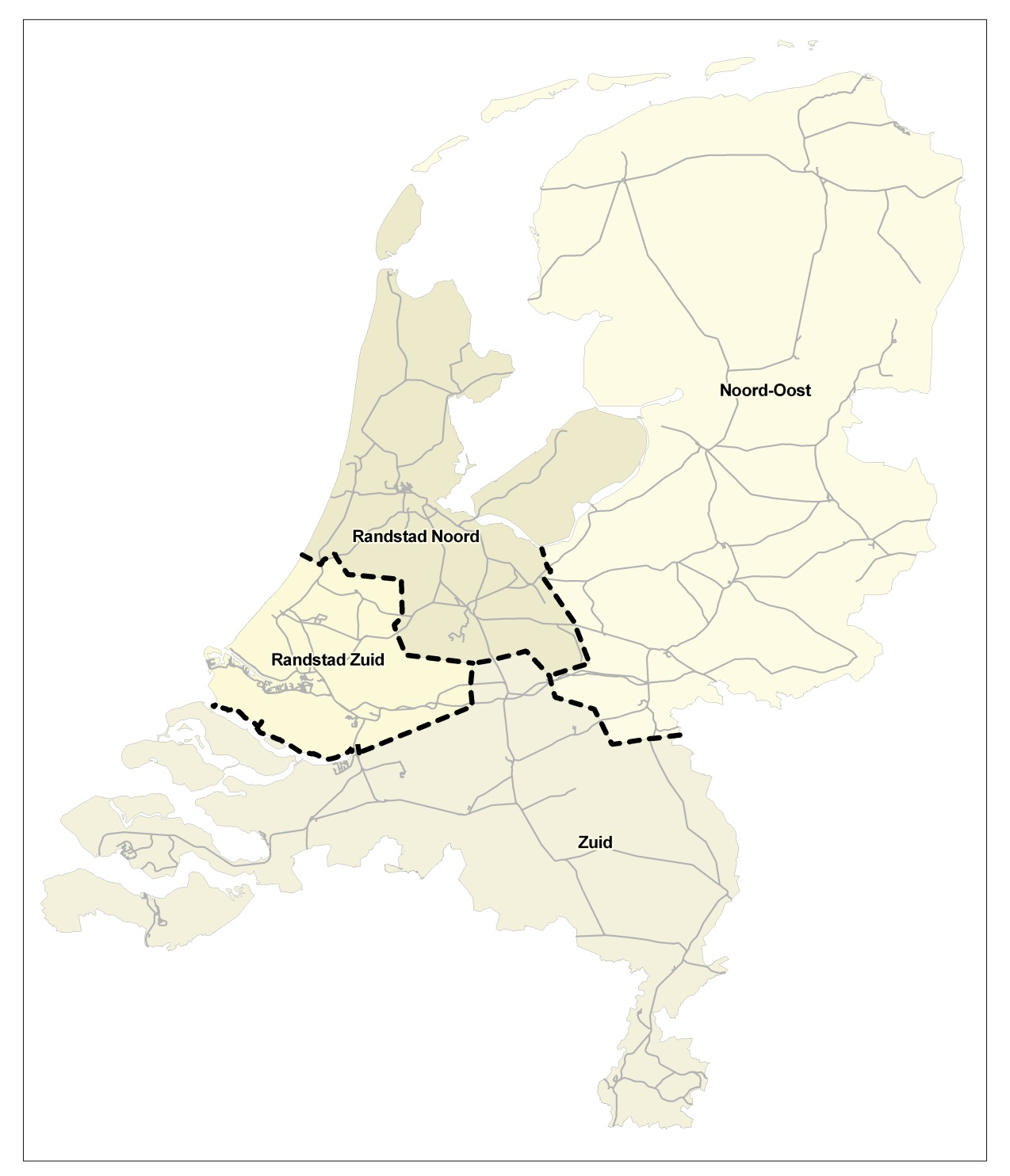 BIJLAGE B - Relevante contactgegevensVragen over vergunningen? Status:Indieningsdatum:Naam van dit project:Projectomschrijving:Waar gaat u het werk uitvoeren?Naam organisatie:Contactpersoon:Postbus/adres:Postcode:Plaats:Nummer KVK:Telefoonnummer:E-mailadres:Naam organisatie:Contactpersoon:Postbus/adres:Postcode:Plaats:Nummer KVK:Telefoonnummer:E-mailadres:Naam organisatie:Contactpersoon:Postbus/adres:Postcode:Plaats:Nummer KVK:Telefoonnummer:E-mailadres:Heeft u contact met anderen gehad over uw plannen?Hoe heeft u anderen betrokken bij uw plannen?Hoe heeft u anderen betrokken bij uw plannen?Welke reacties heeft u gekregen?Welke reacties heeft u gekregen?Soort documentVertrouwelijkAls u wilt kunt u een bijlage toevoegen over het contact met anderen over uw plannen. Heeft u dit gedaan? Vink dan het vakje aan en voeg de bijlage toe.Geef aan waarover deze vergunningaanvraag gaat.Geef aan waarover deze vergunningaanvraag gaat.Starten van een nieuwe activiteitVeranderen of uitbreiden van een activiteit waarvoor u al een vergunning heeftOp welke datum verwacht u te gaan starten met de werkzaamheden?Wat is de verwachte duur van de werkzaamheden? Geef een getal en een eenheid aan. Voorbeelden zijn 12 uren, 5 maanden, 2 weken, 1 jaar.Soort documentVertrouwelijkBeschrijving locatie en inrichting werkterrein
Voeg als bijlage toe: een beschrijving van de locatie en de inrichting van het werkterrein (conform artikel 7.197a onder b Omgevingsregeling).Omschrijving gevolgen voor gebruik hoofdspoorweginfrastructuurVoeg als bijlage toe: een omschrijving van de gevolgen van de werkzaamheden voor de toegankelijkheid, veiligheid en het doelmatig gebruik van de spoorweginfrastructuur.WerkplanVoeg als bijlage toe: een werkplan waarin u beschrijft hoe u de werkzaamheden gaat verrichten.Situatietekening activiteiten bij spoorwegenVoeg als bijlage toe: een situatietekening op een schaal van ten minste 1:1000 (conform artikel 7.197a onder a en artikel 7.197c onder a Omgevingsregeling). Een tekening is op te vragen via ProRail (geo-kadaster@prorail.nl). Tekening van de nieuwe situatie
Voeg als bijlage toe: een tekening van de nieuwe situatie met inbegrip van aanzichten, details, maatvoering, toegepaste materialen etc..(een en ander conform artikel 7.197c onder b Omgevingsregeling).Een stabiliteitsonderzoek
Bij een voorbelasting van de grond of bij een anderszins te verwachten invloed op de ligging van de hoofdspoorweginfrastructuur (conform artikel 7.197c onder c Omgevingsregeling).Een monitoringsplan
Bij een voorbelasting van de grond of bij een anderszins te verwachten invloed op de ligging van de hoofdspoorweginfrastructuur (conform artikel 7.197c onder c Omgevingsregeling).Dwarsprofielen
Bij een voorbelasting van de grond of bij een anderszins te verwachten invloed op de ligging van de hoofdspoorweginfrastructuur (conform artikel 7.197c onder c Omgevingsregeling).Een bemalingsplan
Bij het toepassen van bemaling (conform artikel 7.197c onder d Omgevingsregeling).Hierbij verklaar ik alle vragen naar waarheid te hebben ingevuld.Is er informatie die u later pas opstuurt? Geef hier dan aan welke informatie dat is. Geef ook aan waarom u die pas later opstuurt.Is er informatie die u later pas opstuurt? Geef hier dan aan welke informatie dat is. Geef ook aan waarom u die pas later opstuurt.Is er informatie die u niet opstuurt? Geef dan aan waarom. Bijvoorbeeld omdat u die al eerder heeft ingestuurd.Is er informatie die u niet opstuurt? Geef dan aan waarom. Bijvoorbeeld omdat u die al eerder heeft ingestuurd.ProRail Randstad NoordGebouw VLTCDe Ruyterkade 4, Amsterdamp/a Postbus 2038, 3500 GA UtrechtMedewerkers Juridische Zaken Publiekrecht:06 - 31 66 52 1706 - 34 62 32 44ProRail Randstad ZuidGebouw Central PostDelftseplein 27/J, Rotterdamp/a Postbus 2038, 3500 GA Utrecht Medewerkers Juridische Zaken Publiekrecht:06 - 26 11 09 8606 - 18 94 69 96ProRail NoordoostGebouw SchellepoortLubeckplein 20, Zwollep/a Postbus 2038, 3500 GA UtrechtMedewerkers Juridische Zaken Publiekrecht:06 - 55 84 61 1806 - 28 57 11 56ProRail ZuidGebouw The CoreProfessor Dr. Dorgelolaan 14, Eindhovenp/a Postbus 2038, 3500 GA UtrechtMedewerker Juridische Zaken Publiekrecht:06 - 38 98 13 35